- الكرة المعلقة من الجانبين:      وهي على نوعين النوع الاول الكرة المثبته من الجانبين بحبال مطاطية انظر شكل (3) والاخرى مثبته بحلق يضغط على الكرة من الجانبين ويكون الجانب الاسفل مفتوحا ويسمح بانطلاق الكرة عند ضربها من قبل اللاعب المهاجم من الاعلى انظر الشكل (6. (
وتثبت هذه الكرات في الحالتين بعلو مناسب فوق الشبكة يحاول اللاعب اخذ الخطوات التدريجية لعمل الضرب الساحق وضرب الكرة بعد الالتقاء بها في الوضع الصحيح وهنا يستطيع المدرب تعويد اللاعب على اصلاح الاخطاء التي يقع بها اثناء عملية الضرب الساحق وفي اللحظة المناسبة كذلك يستفاد من هذا الجهاز في تعلم الارسال ايضا ً . 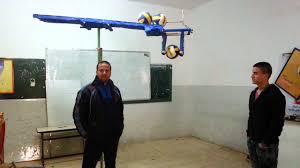 